О внесении изменений в план мероприятий по противодействию коррупции в Можарском сельском поселении Янтиковского района Чувашской Республики на 2021 годВ соответствии с Указом Президента Российской Федерации от 16.08.2021 N 478 "О Национальном плане противодействия коррупции на 2021 - 2024 годы", Уставом Можарского сельского поселения Янтиковского района Чувашской Республики, администрация Можарского сельского поселения п о с т а н о в л я е т :1. Внести изменения в План мероприятий по противодействию коррупции в Можарском сельском поселении Янтиковского района Чувашской Республики на 2021 год, утвержденный постановлением администрации Можарского сельского поселения от 08.02.2021 г. № 1, следующие изменения:в пункте 2.2 слова «Организация профессиональной переподготовки, повышения квалификации и стажировки специалистов, в должностные обязанности которых входит участие в противодействии коррупции» заменить словами «обеспечить участие муниципальных служащих, работников, в должностные обязанности которых входит участие в противодействии коррупции, в мероприятиях по профессиональному развитию в области противодействия коррупции, в том числе их обучение по дополнительным профессиональным программам в области противодействия коррупции»;дополнить пунктами 2.5-2.6 следующего содержания:2. Контроль за выполнением настоящего постановления оставляю за собой.3. Настоящее постановление вступает в силу со дня его официального опубликования.Глава Можарского сельского поселенияЯнтиковского района Чувашской Республики                            А.В. Егоров  ЧУВАШСКАЯ РЕСПУБЛИКАЯНТИКОВСКИЙ РАЙОН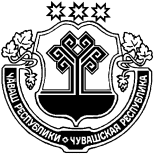 ЧĂВАШ РЕСПУБЛИКИТĂВАЙ РАЙОНĚЧУВАШСКАЯ РЕСПУБЛИКАЯНТИКОВСКИЙ РАЙОНМУЧАР ЯЛ ПОСЕЛЕНИЙĚН АДМИНИСТРАЦИЙĔЙЫШĂНУ27  октябрь 2021 ç.   39 №         Мучар ялěАДМИНИСТРАЦИЯ МОЖАРСКОГО СЕЛЬСКОГО ПОСЕЛЕНИЯПОСТАНОВЛЕНИЕ27  октября  2021 г.   № 39     село МожаркиМУЧАР ЯЛ ПОСЕЛЕНИЙĚН АДМИНИСТРАЦИЙĔЙЫШĂНУ27  октябрь 2021 ç.   39 №         Мучар ялě«2.5Обеспечить участие лиц, впервые поступивших на муниципальную службу или на работу в соответствующие организации и замещающих должности, связанные с соблюдением антикоррупционных стандартов, в мероприятиях по профессиональному развитию в области противодействия коррупцииГлава Можарского сельского поселенияв течение года2.6Обеспечить участие муниципальных служащих, работников, в должностные обязанности которых входит участие в проведении закупок товаров, работ, услуг для обеспечения государственных (муниципальных) нужд, в мероприятиях по профессиональному развитию в области противодействия коррупции, в том числе их обучение по дополнительным профессиональным программам в области противодействия коррупцииГлава Можарского сельского поселенияв течение года».